МИНИСТЕРСТВО ОБРАЗОВАНИЯ И НАУКИЛУГАНСКОЙ НАРОДНОЙ РЕСПУБЛИКИГОСУДАРСТВЕННОЕ ОБРАЗОВАТЕЛЬНОЕ УЧРЕЖДЕНИЕ СРЕДНЕГО ПРОФЕССИОНАЛЬНОГО ОБРАЗОВАНИЯЛУГАНСКОЙ НАРОДНОЙ РЕСПУБЛИКИ«АНТРАЦИТОВСКИЙ КОЛЛЕДЖ ИНФОРМАЦИОННЫХ ТЕХНОЛОГИЙ И ЭКОНОМИКИ»ЗАДАНИЕ для проведения олимпиады по дисциплине ИнформатикаАнтрацит2021Задание А1. Кольцевой маршрут (10 баллов) Предположим, Ваша школа находится недалеко от одной из остановок кольцевого маршрута городского автобуса, а живете Вы, соответственно, рядом с другой остановкой того же маршрута. Требуется выяснить, мимо какого наименьшего количества промежуточных остановок необходимо проехать Вам по кольцу, чтобы добраться со школы домой.Задание. Напишите программу, которая по введенным данным: общее количество остановок N, номер остановки I, на которой Вы садитесь, и номер остановки J, на которой выходите, выведет минимальное количество промежуточных остановок (не считая станции посадки и высадки), которые необходимо Вам проехать. Если таких нет, программа выведет 0.Формат	входных данных.	С клавиатуры вводится три натуральныхположительных числа N, I и J, разделенных пробелом. (0<N, I, J ≤100, I <> J) Формат выходных данных.	Вывести на экран минимальное количествопромежуточных остановок (не считая станции посадки и высадки), которые необходимо Вам проехать или 0, если таких нет.Примеры входных и выходных данныхЗадание А2. Простая математика (10 баллов)Петя и Катя - брат и сестра. Петя - ученик 10 класса, а Катя учится в четвертом. Петя помогает Кате по математике. Он задумывает два положительных натуральных числа X и Y (Х<10000, Y<10000), а Катя должна их отгадать. Для этого Петя делает две подсказки. Он называет сумму этих чисел S и их произведение Р. Помогите Кате отгадать задуманные Петей числа.Задание. Напишите программу, которая по введенным S и Р выведет загаданные числа или выведет NO SOLUTION, если таких чисел нетФормат входных данных. С клавиатуры вводится два натуральных положительных числа S и Р, разделенных пробелом. (0<S,P<108) Формат выходных данных. Вывести на экран два числа X и Y, загаданные Петей. Числа следует вывести в порядке возрастания, разделенные пробелом. Если решения нет на экран необходимо вывести NO SOLUTION.Пример входных и выходных данныхЗадание A3. Перестановка (10 баллов)Задание. Напишите программу, которая будет менять местами два введенных с клавиатуры слова. Слова разделены пробелом.Формат входных данных. С клавиатуры вводятся в одну строку через пробел два слова.Формат выходных данных. Вывести на экран переставленные слова.Пример входных и выходных данныхЗадание B1. Я - художник  (20 баллов)В некоторой школе проводится выставка юных художников, и Вы - один из участников, но с рисованием пейзажей и натюрмортов у Вас не очень, а вот с построением геометрических фигур (особенно квадратов и прямоугольников) - все хорошо. Вы поступили следующим образом: сначала взяли белый холст, имеющий форму прямоугольника шириной w и высотой h. Затем нарисовали на этом холсте n разноцветных прямоугольников со сторонами, параллельными сторонам холста и вершинами, расположенными в целочисленных координатах. И получилась замечательная картина. И тут Вам стало интересно определить площадь незакрашенной части холста.Задание. Напишите программу, которая поможет вычислить площадь незакрашенной части холста. Например, у Вас холст 5х5, и Вы нарисовали два прямоугольника, которые для программы задаются в виде четырех чисел x1, y1, x2, y2, где (x1, y1) и (x2, y2) - координаты левого верхнего и правого нижнего угла прямоугольника соответственно. Первый имеет координаты: 1, 1, 3, 3; второй: 2, 2, 4, 4. Смотрите рисунок и первый пример для тестирования программы. Площадь незакрашенного холста будет равна 18.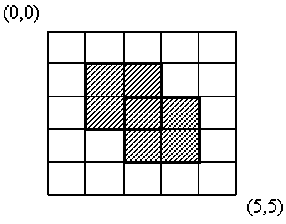 Формат входных данных. С клавиатуры вводится два натуральных числа W и H (1 < W, H < 100). Во второй строке записано целое число n (0 < N< 5000) - количество прямоугольников. Следующие N строк содержат информацию о всех прямоугольниках. Каждая строка описывает один прямоугольник в виде четырех чисел x1, y1, x2, y2, где (x1, y1) и (x2, y2) - координаты левого верхнего и правого нижнего угла прямоугольника соответственно.Формат выходных данных. Вывести на экран площадь незакрашенной части холста, если такой нет вывести 0.Примеры входных и выходных данныхВходные данныеВыходные данные2 1 2010 1 91100 5 752940 18 3819Входные данныеВыходные данные5 623Входные данныеВыходные данныеIvan PetrovPetrov IvanВходные данныеВыходные данные5 521 3 32 4 41810 1010 0 10 10050 5051 5 520 20 50 5010 10 15 153 4 820 5 22 61551